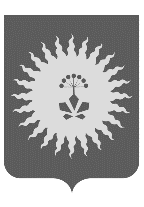 ДУМА  АНУЧИНСКОГО МУНИЦИПАЛЬНОГО  ОКРУГАПРИМОРСКОГО КРАЯР Е Ш Е Н И Е О протесте прокурора Анучинского района  от 11.04.2023 № 7-8-2023/Прдп68-23-20050008 на решение Думы Анучинского муниципального района от 24.02.2016 № 87-НПА «О Правилах землепользования и застройки Анучинского сельского поселения Анучинского муниципального района Приморского края» 	Обсудив  протест прокурора  Анучинского района  от 11.04.2023 № 7-8-2023/Прдп68-23-20050008 на решение Думы Анучинского муниципального района от 24.02.2016 № 87-НПА «О Правилах землепользования и застройки Анучинского сельского поселения Анучинского муниципального района Приморского края»:	1. Обсудив  протест прокурора  Анучинского района  11.04.2023 № 7-8-2023/Прдп68-23-20050008 на решение Думы Анучинского муниципального района от 24.02.2016 № 87-НПА «О Правилах землепользования и застройки Анучинского сельского поселения Анучинского муниципального района Приморского края» удовлетворить.	2. Начальнику управления территориального развития (Суворенков А.А.), начальнику правового отдела (Примачев А.А.) решение Думы Анучинского муниципального района от 24.02.2016 № 87-НПА «О Правилах землепользования и застройки Анучинского сельского поселения Анучинского муниципального района Приморского края» (в ред. от 29.06.2016 № 107-НПА, от 30.08.2017 3 232-НПА, от 31.10.2018 № 343-НПА, от 31.10.2018 № 344-НПА, от 27.11.2019 № 490-НПА, 20.12.2019 № 504-НПА) привести в соответствие действующему законодательству и представить на рассмотрение в Думу Анучинского округа в срок не позднее 24 мая 2023 года.	3. Настоящее решение вступает в силу со дня его принятия.Глава Анучинскогомуниципального округа                                                             С.А. Понуровский26 апреля 2023 годас. Анучино№ 427 Принято Думой Анучинского муниципального округа 26 апреля 2023 года